IDEMO PONOVITI GLAZBENE INSTRUMENTE!NAJČEŠĆI GLAZBENI INSTRUMENTI SU…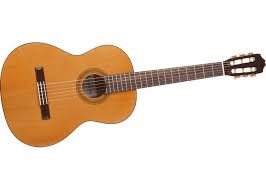 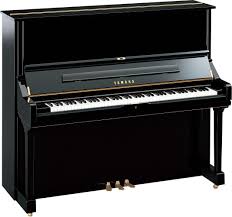                                             GITARA                                                                                                      KLAVIR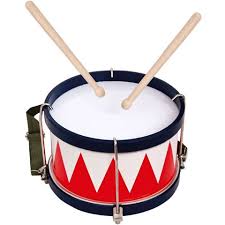 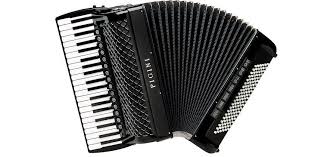                                              BUBANJ                                                                                            HARMONIKAZADATAK: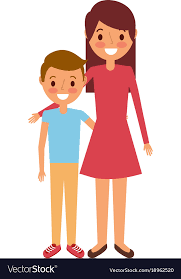 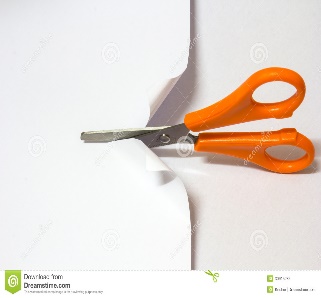 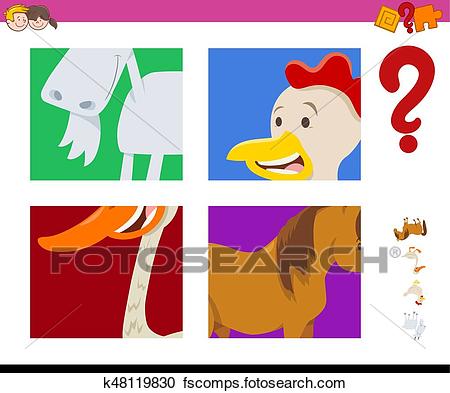                       ZAJEDNO S ČLANOM OBITELJI                       IZREŽI SLIČICE                                  I IMENUJ TRAŽENU.*Napomena:MOŽDA TE SLIČICE VEĆ IMATE – U TOM SLUČAJU NE TREBATE IH PONOVNO IZREZIVATI, NEGO SAMO PONOVITI IMENOVANJE.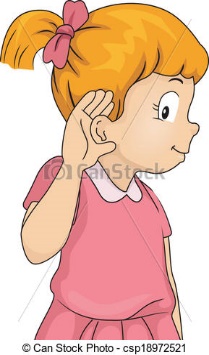 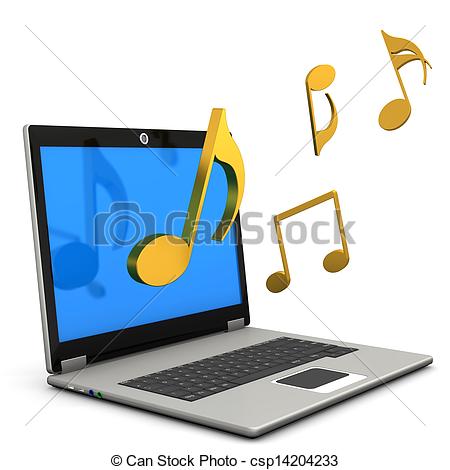                                                                            POSLUŠAJ                                  KAKO SVIRAJU TI INSTRUMENTI         